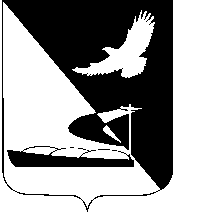 АДМИНИСТРАЦИЯ МУНИЦИПАЛЬНОГО ОБРАЗОВАНИЯ«АХТУБИНСКИЙ РАЙОН»ПОСТАНОВЛЕНИЕ30.09.2016          						                                       № 429 аО внесении изменения в Порядок составления, утверждения и установления показателей планов (программ) финансово-хозяйственной деятельности муниципальных предприятий МО «Ахтубинский район, утвержденный постановлением администрации МО «Ахтубинский район» от 27.10.2015                     № 1239В целях реализации Федерального закона от 14.11.2002 № 161-ФЗ «О государственных и муниципальных унитарных предприятиях» и оценки деятельности, совершенствования работы, повышения эффективности деятельности муниципальных предприятий МО «Ахтубинский район», администрация МО «Ахтубинский район»ПОСТАНОВЛЯЕТ:	1. Внести изменение в Порядок составления, утверждения и установления показателей планов (программ) финансово-хозяйственной деятельности муниципальных предприятий МО «Ахтубинский район», утвержденный постановлением администрации МО «Ахтубинский район» от 27.10.2015 № 1239, изложив пункт 3 в следующей редакции:		«3. Проект плана МП на очередной год разрабатывается предприятием по форме согласно приложению к настоящему Порядку на основе анализа результатов деятельности предприятия за отчетный год и тенденций  финансово-хозяйственной деятельности в текущем году, прогноза развития предприятия с учетом рыночной конъюнктуры и стоящих перед ним задач по увеличению (сохранению) объемов выполняемых работ (услуг), решению социальных вопросов, сокращению непроизводительных расходов.».2. Отделу информатизации и компьютерного обслуживания администрации МО «Ахтубинский район» (Короткий В.В.) разместить настоящее постановление в сети Интернет на официальном сайте администрации МО «Ахтубинский район» в разделе «Документы» подразделе «Документы Администрации» подразделе «Официальные документы».  	3. Отделу контроля и обработки информации администрации                         МО «Ахтубинский район» (Свиридова Л.В.) представить информацию в газету «Ахтубинская правда» о размещении настоящего постановления в сети Интернет на официальном сайте администрации МО «Ахтубинский район» разделе «Документы» подразделе «Документы Администрации» подразделе         «Официальные документы».										4. Контроль за исполнением настоящего постановления возложить на заместителя главы администрации по финансовым и экономическим вопросам, начальника финансового управления администрации                     МО «Ахтубинский район» Кожухину Н.Г.И.о. главы администрации                                                               В.Н. Морозова